Приложение №1Спецификация к договору №19.10-17/О от 19.10.2017г.Качество пиломатериала липа – пиломатериал высушен в сушильных камерах, имеет влажность от 8 - 10%; строганный на рейсмусе; трещины, сучки, скручивание не допускаются.Качество пиломатериала сосна - пиломатериал высушен в сушильных камерах, имеет влажность от 8 - 10%; строганный на рейсмусе; трещины, скручивание не допускаются. Допускаются живые сучки.Оплата - Покупатель осуществляет предоплату в размере 50% от суммы договора, что составляет 112 тысяч 500 рублей 00 коп. (сто двенадцать тысяч пятьсот рублей), Товара путем перечисления денежных средств на расчетный счет или в кассу Поставщика в течение 5 дней после выставления счета. Оставшаяся сумма 50%, что составляет 112 тысяч 500 рублей 00 коп. (сто двенадцать тысяч пятьсот рублей), вносится Покупателем по факту выполнения заказа, но не позднее дня отгрузки Товара со склада Поставщика.Доставка – самовывоз, силами и за счет Покупателя.Чертежи на материалы к договору поставки продукции  № 19.10-17/О от «19» октября 2017г.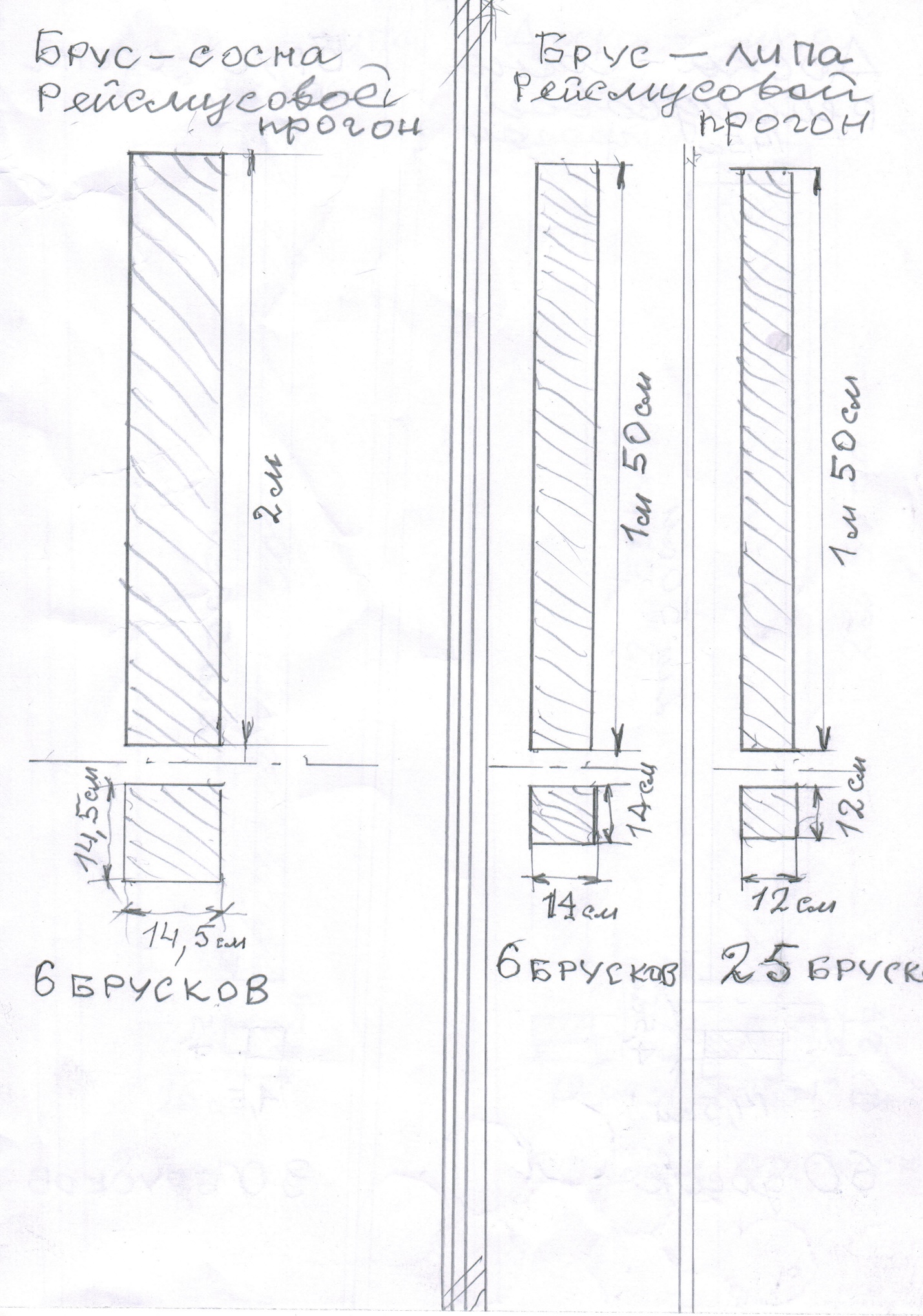 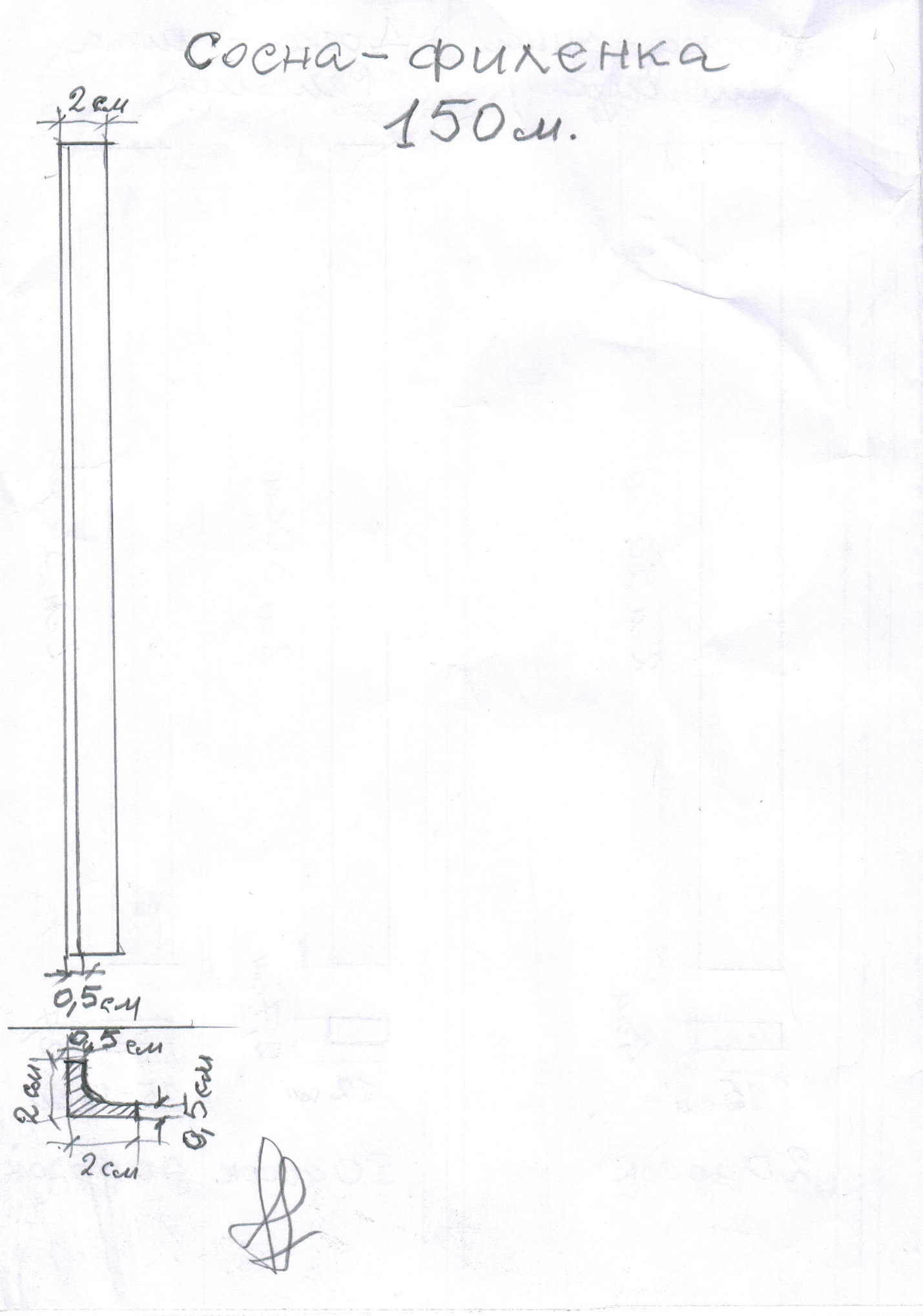 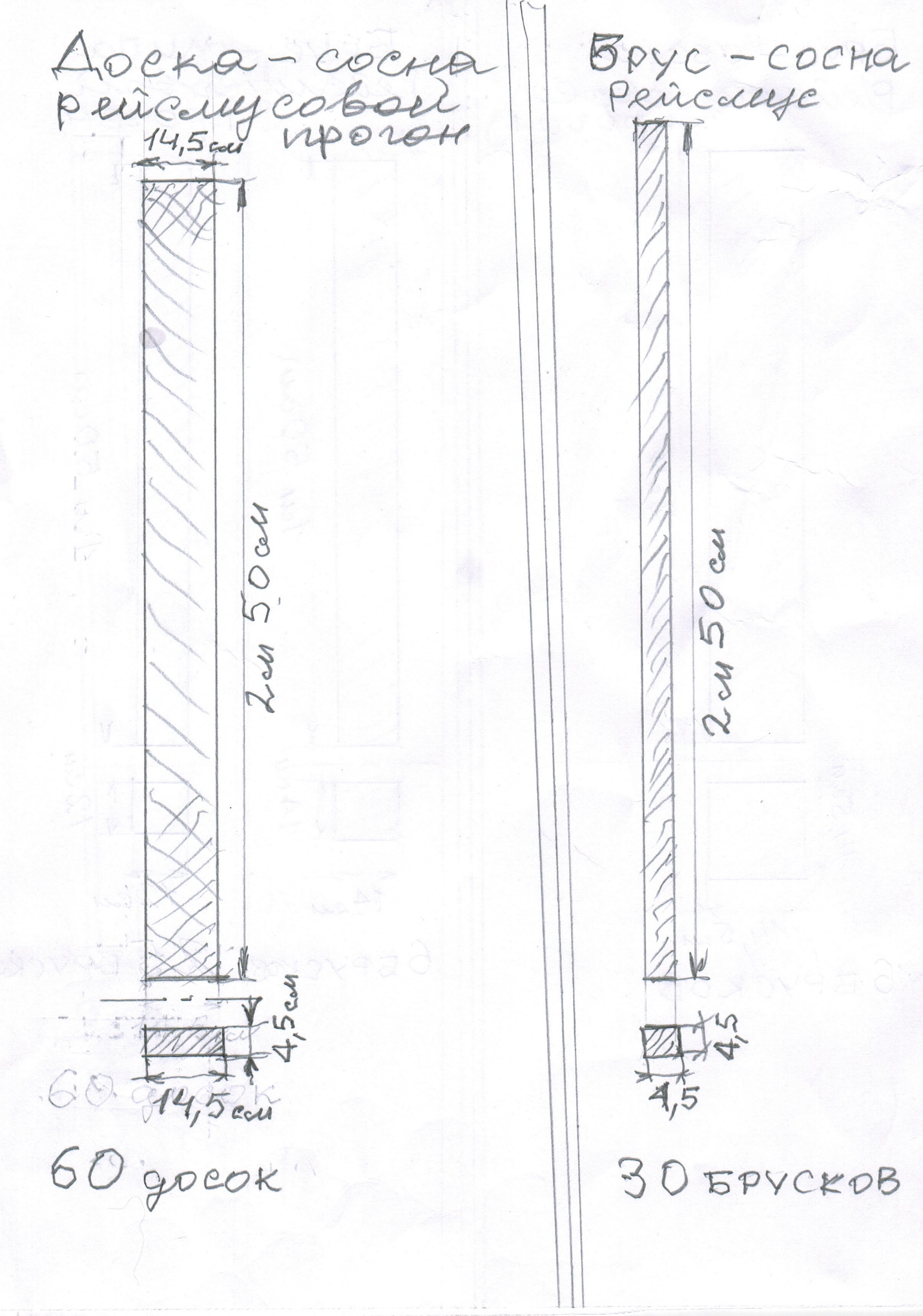 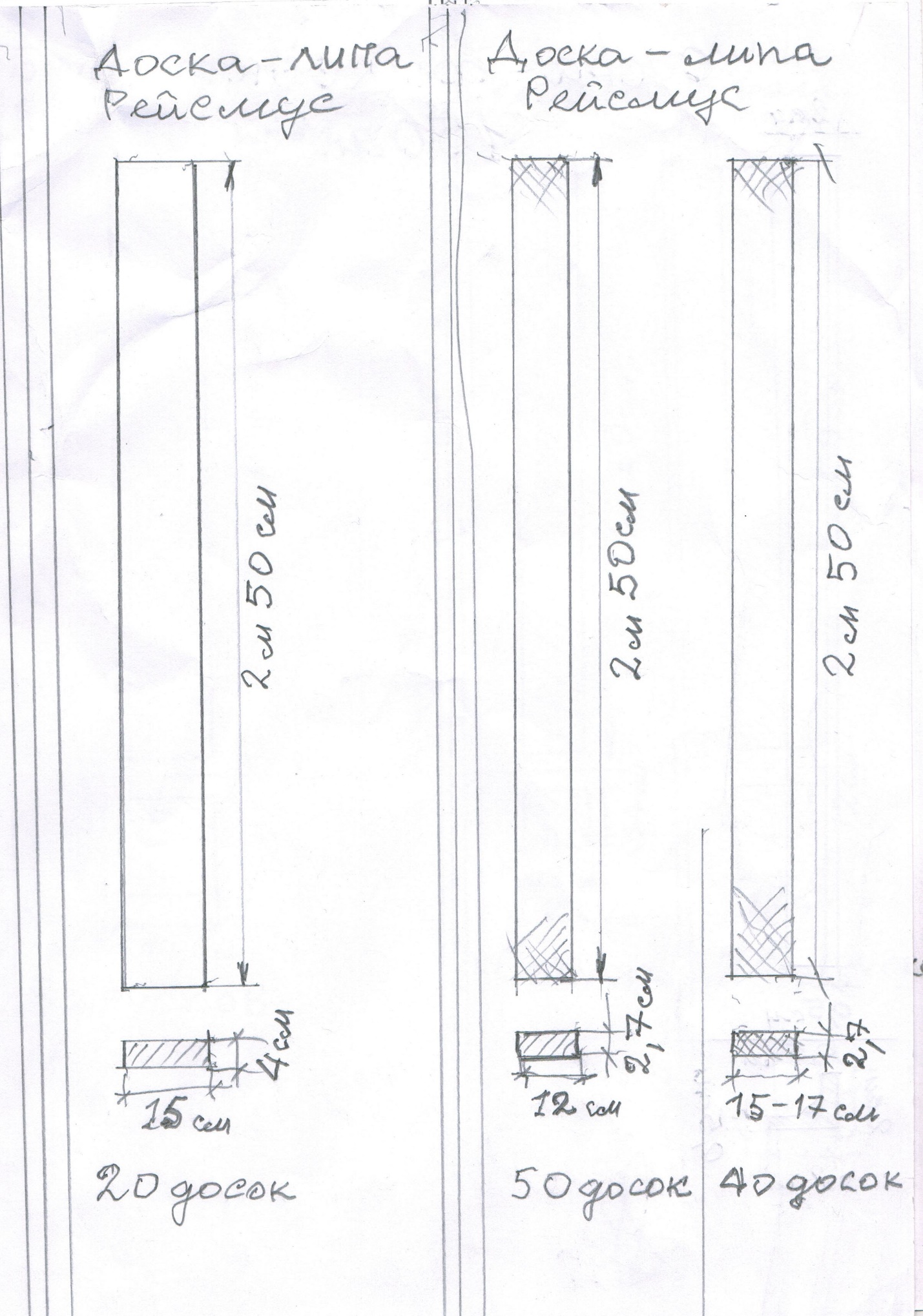 Реквизиты сторон:№НаименованиеКоличествоКоличество / Шт.Стоимость1Сосна- филенка 2см.*2см.150м.п.15 000 руб.2Доска липа, рейсмусовый прогон 15см.*4см. *2м. 50см.0,33м.куб2020 000 руб.3Доска липа, рейсмусовый прогон 12см.*2,7см.*2м. 50см.0,4м.куб.5025 000 руб.4Доска липа, рейсмусовый прогон  15см.*2,7см.* 2м. 50см.0,4м.куб.4025 000 руб.5Доска сосна, рейсмусовый прогон 14,5см.*4,5см.* 2м. 50см.0,98м.куб.6030 000 руб.6Брус сосна клееный, рейсмусовый прогон 4,5см.*4,5см.* 2м. 50см.0,15м.куб.305 000 руб.7Брус клееный сосна, рейсмусовый прогон 14,5см.*14,5см.*2м.0,25м.куб.615 000 руб.8Брус клееный липа, рейсмусовый прогон 14см.*14см.*1м. 50см.0,176м.куб.610 000 руб.9Брус клееный липа, рейсмусовый прогон 12см.*12см.*1м. 50см.1,296м.куб2580 000 руб.225 000руб.Поставщик:ИП Мерзляков А.В.                                                                                 ОГРНИП: 313183120700029                                                                  ИНН: 183100625372                                                                                р/с: 40802810868000002240                                                                 Отделение № 8618 Сбербанка России, г. Ижевск                          к/с: 30101810400000000601                                                                 БИК : 049401601                                                                                       УР, г.Ижевск, разъезд Пироговка, 22                                                 Тел.: (3412) 90-64-22, 644-690_________________/Мерзляков А.В.М.п.Покупатель:МПРО Храм Живоначальной Троицы;ОГРН: 1031659019215;ИНН: 1639026910;р/с: 40703810110000000521;ЗАО «Автоградбанк» г. Набережные Челны РТ;к/с: 30101810100000000748;БИК: 049240748РТ, Тукаевский район, с.Новотроицкое, ул.Центральная, 51.Тел.: 89178808746____________________/Щенников А.В.М.п.